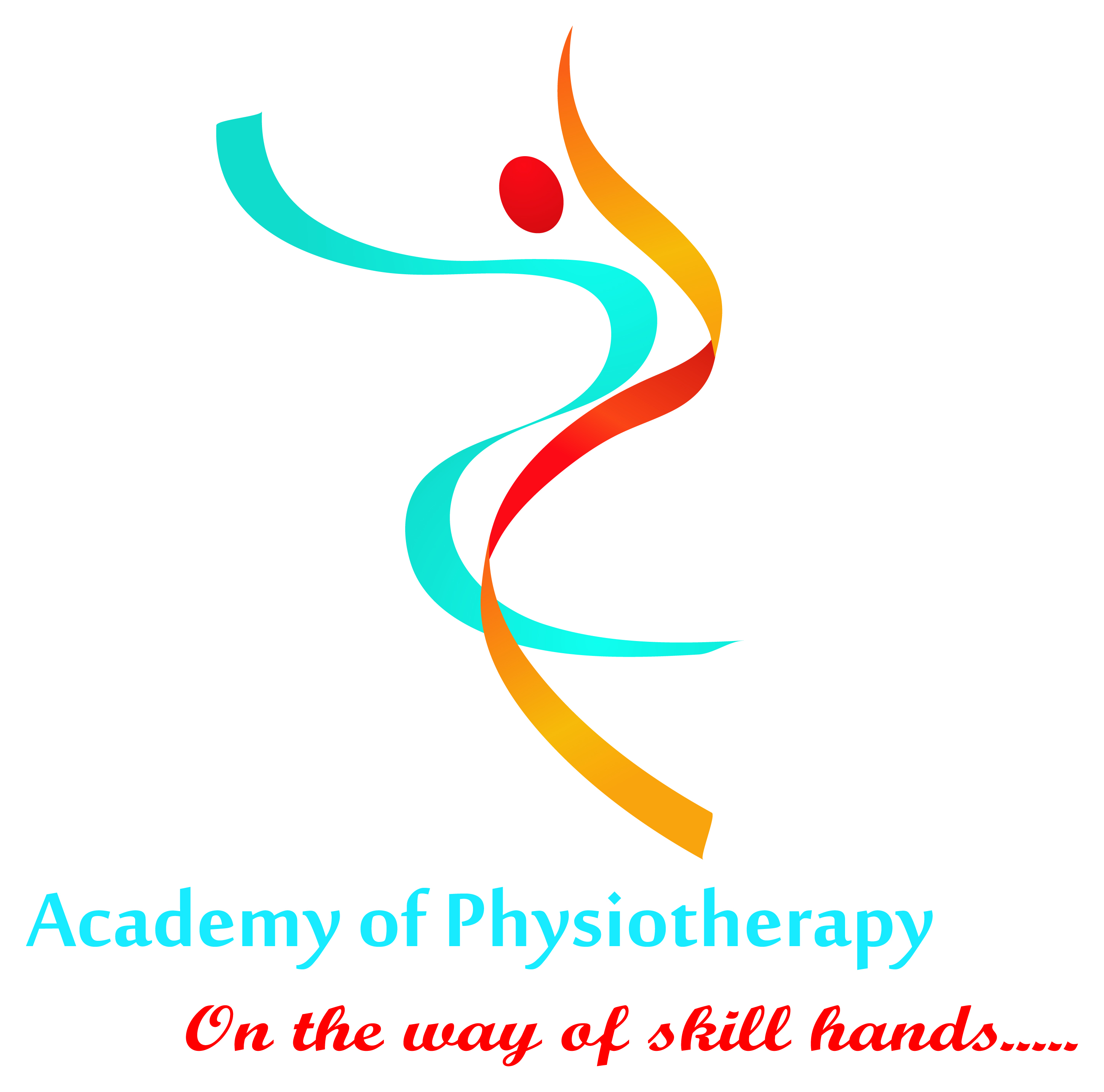 Course Registration FormAcademy of PhysiotherapyCourse Entitle of (Name of course you are Registering):Name of the participant:Age of the Participants:Sex of the Participants:Father’s Name:Mothers Name: :Nationality:Present Address:Permanent Address:Educational Qualifications:Institute Name :Clinical Experiences:Present Working Address with Designation:Completed CPD/Training/Workshop’s:Membership Registration Number of Professional Body:NID/Passport Number:Email ID:Cell Phone/Mobile Number:Signature with Date: